Экологическая тропа МБДОУ №18        Хорошим примером духовно-нравственного развития дошкольников в ДОУ является использование в течение всего года объектов экологической тропы. Появившись впервые, экологическая тропа стала элементом развивающей среды и очень популярна в дошкольном учреждении. Она помогает реализовывать очень важную педагогическую идею -  воспитание ребенка через общение с природой. Ведь во время экскурсий ребята экспериментируют, наблюдают, учатся не просто смотреть, но и видеть то, что их окружает, рассказывать о своих впечатлениях. А самое главное – появляется чувство прекрасного, воспитывается любовь к природе, желание ее беречь и сохранять.        Кроме этого, в режим дня введены эколого-оздоровительные прогулки по экологической тропе, на которые ребята ходят вместе с воспитателем, инструктором по физической культуре и медицинской сестрой. Объекты экологической тропы ДОУ:  Объект №1 Тополевая аллея – тополя, посаженные вдоль забора, служат надежной защитой территории детского сада от ветра, уличного шума, пыли. Тополь – чемпион среди многих деревьев по очищению воздуха. Весной тополя радуют глаз ярко зеленой клейкой листвой,  приятно вдыхать душисто-смолистый запах, который тополь выделяет при распускании листьев. Объект №2 Массив сосен – фитонциды (особые вещества) полезны людям, страдающими сердечно-сосудистыми заболеваниями. Очень полезно сердечникам гулять в сосновом лесу, сильный хвойный запах отпугивает вредных насекомых, оздоравливает воздух, уничтожает бактерии.Объект №3 Цветник – украшение на территории детского сада. Его используют не только в декоративных целях, но и в дидактических. Цветник – это не только украшение детского сада, зелень цветущих растений приятно действует на зрение человека, служит средством борьбы с перемещением пыли, вредной для здоровья человека, способствует сохранению чистоты воздуха, а самое главное радует своей красотой, поднимает настроение, заряжает хорошей энергией на целый день.Объект №4 Черемуха – очень красиво это дерево во время цветения. Мелкие цветочки собраны в соцветия кисть, источают такой приятный аромат. Плоды черемухи широко используют в медицине. Объект №5 Береза – символ России. В давние времена береза считалась деревом, приносящим удачу, ее сажали по случаю рождения ребенка, для защиты от молнии, для отпугивания зла. В России березовые почки используют для лечения людей, пьют из них чай, весной собирают березовый сок.Объект №6 Каштан конский – это растение широко применяют для обсадки дорог, аллей, в парках. В любое время года растение красиво и привлекательно. Множество бабочек, пчел прилетает на цветущий каштан. А бабочек, пчел прилетает на цветущий каштан. А осенью красиво смотрятся плоды каштана, покрытые шиповатой корочкой. Плоды конского каштана несъедобны, но их широко используют в медицине. Делают лекарства от больных кровеносных сосудов. Объект №7 Фитополяна – на красивой зеленой лужайке растет  множество разнообразных растений: одуванчики, ромашка, подорожник, клевер, здесь же порхают бабочки, летают пчелки. Объект №8 Лужайка – небольшой лужок весь пестреет цветами, а воздух наполнен ароматами цветов, над которыми гудят жуки, шмели, стрекочут кузнечики. Многие травы обладают целебными свойствами, другие являются медоносными, в густой траве обитают кузнечики, муравьи. Объект №9 Муравейник – всем известно, что муравьи – санитары природы. Если много муравейников, то значит, что растения наши здоровы. Муравей – труженик, защитник лесов и полей. Объект №10 Группа стройных елей – ель – символ смелости и честности. Из отваров и настоев еловых шишек можно приготовить лекарство от заболевания дыхательных путей. Отвар хвоинок ели используют при недостатке витаминов. Объект №11 Площадка отдыха – в этом уголке детского сада можно встретить много разных птиц. Они защищают древесные насаждения от вредителей – насекомых, многие птицы нашли свой дом в этом уголке детского сада: синицы, воробьи, дятлы, трясогузки…Годовой план экскурсий по экологической тропе Объекты экологической тропы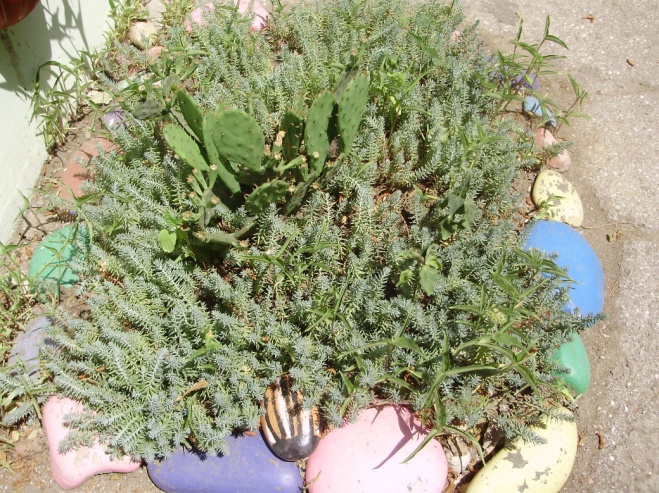 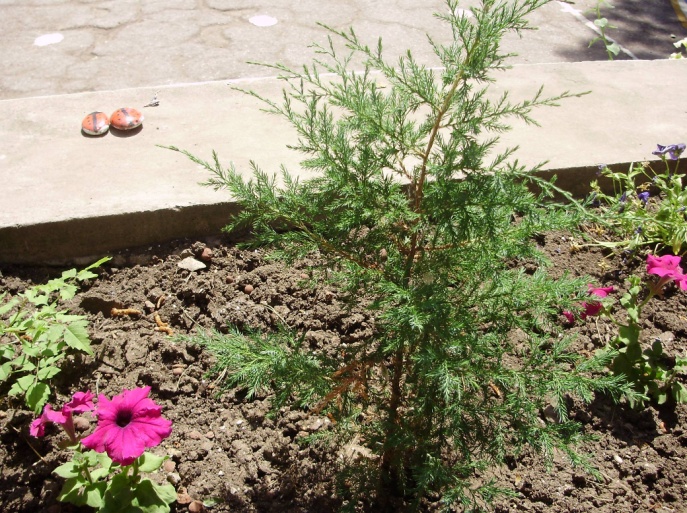 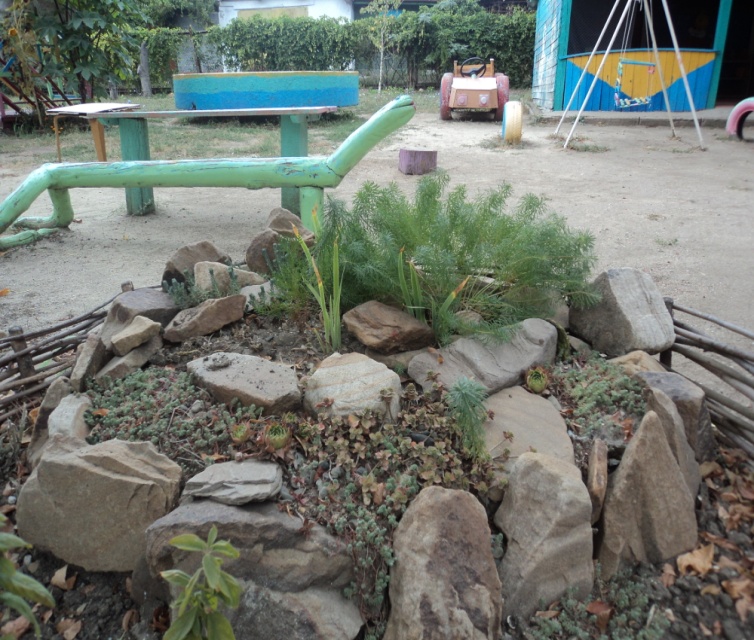 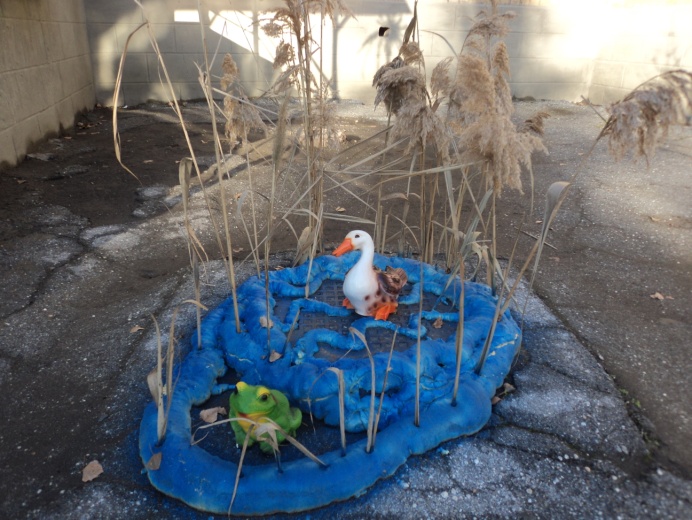 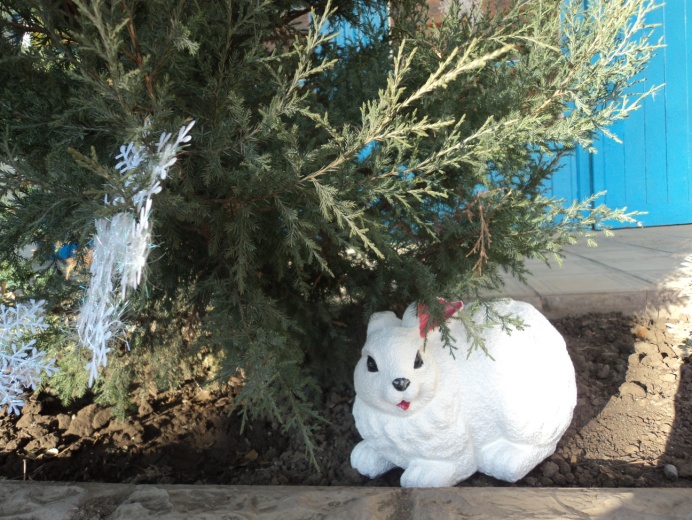 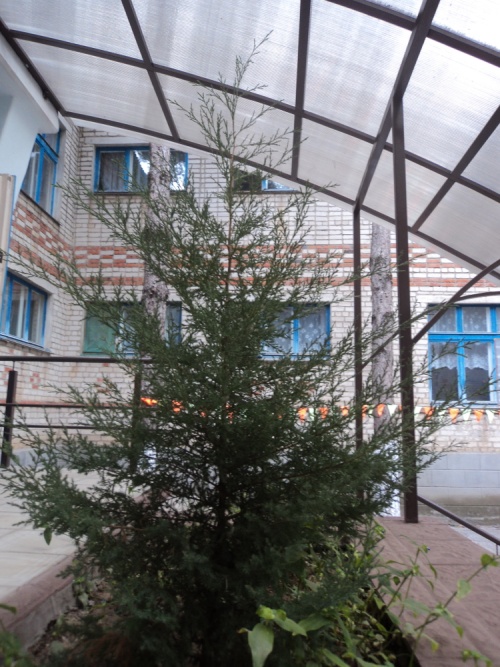 МесяцТема экскурсииЦель экскурсииИтоговые досуги после экскурсииОктябрьЭкскурсия к тополевой аллееНаблюдать сезонные изменения в природе в осенний период, учить устанавливать связи между изменениями в не живой природе и изменения в жизни растений и животныхПраздник осени «Волшебные краски осени», конкурс-выставка «Дары осени» (поделки)НоябрьЭкскурсия к муравейникуНаблюдать сезонные изменения в природе в осенний период, учить устанавливать связи между изменениями в не живой природе и изменения в жизни растений и насекомыхДекабрьЭкскурсия в зимний паркНаблюдать сезонные изменения в жизни природы с приходом зимы; обобщить знания детей об изменениях жизни птиц зимой; формировать гуманное отношение к птицамКонкур на лучшую кормушку для зимних гостей.МартЭкскурсия к группе деревьев (конский каштан, береза, черемуха)Наблюдать сезонные изменения весной.Праздник птицАпрельЭкскурсия на лужайкуПознакомить детей с растениями луга, наблюдение за изменениями в природе весной.МайЭкскурсия к фитополянеПознакомить детей с лекарственными растениями, выяснить какую пользу приносят эти растенияЧтение стихов, загадок о лекарственных растениях